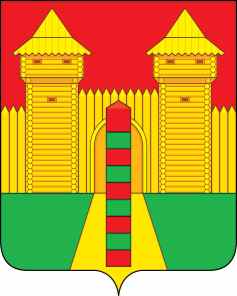 АДМИНИСТРАЦИЯ  МУНИЦИПАЛЬНОГО  ОБРАЗОВАНИЯ «ШУМЯЧСКИЙ   РАЙОН» СМОЛЕНСКОЙ  ОБЛАСТИПОСТАНОВЛЕНИЕот 22.03.2023г. № 110          п. ШумячиВ соответствии с Земельным кодексом Российской Федерации, Федеральным законом «О введении в действие Земельного кодекса Российской Федерации», приказом  Министерства экономического развития Российской Федерации от 27.11.2014 №762 «Об утверждении требований к подготовке схемы расположения земельного участка или земельных участков на кадастровом плане территории и формату схемы расположения земельного участка или земельных участков на кадастровом плане территории при подготовке схемы расположения земельного участка или земельных участков на кадастровом плане территории в форме электронного документа, формы схемы расположения земельного участка или земельных участков на кадастровом плане территории, подготовка которой осуществляется в форме документа на бумажном носителе» ,на основании заявления Грубова Сергея Николаевича от 14.03.2023г. (регистрационный №331 от 14.03.2023г.)	Администрация муниципального образования «Шумячский район» Смоленской области	П О С Т А Н О В Л Я Е Т:Предварительно согласовать Грубову Сергею Николаевичу (паспорт 66 16 № 875923, выдан МП в ПГТ. Шумячи МО УФМС России по Смоленской области в г. Рославль от 16.03.2017 г., зарегистрированному по адресу: Смоленская обл., Шумячский район, с. Первомайский, ул. Гагарина, д.1, кв.4) предоставление земельного участка, площадью 1530 кв. м. из категории земель - земли поселений (земли населенных пунктов), расположенного по адресу: Российская Федерация, Смоленская область, Шумячский район, Первомайское сельское поселение, с. Первомайский, ул. Ленина, вблизи д.1. Утвердить прилагаемую схему расположения на кадастровом плане территории земельного участка площадью 1530 кв. м., из категории земель – земли поселений (земли населенных пунктов), расположенного в пределах кадастрового квартала 67:24:0180101 по адресу: Российская Федерация, Смоленская область, Шумячский район, Первомайское сельское поселение, с. Первомайский, ул. Ленина, вблизи д.1.Определить вид разрешенного использования земельного участка, указанного в пункте 1 настоящего постановления – для ведения личного подсобного хозяйства (приусадебный земельный участок).Грубову С.Н. провести работы по образованию вышеуказанного земельного участка в соответствии со схемой расположения земельного участка и обратиться в орган, осуществляющий государственный кадастровый учет объектов недвижимого имущества, для постановки земельного участка на государственный кадастровый учет в порядке, установленном Федеральным законом от 24.07.2007г. №221-ФЗ «О государственном кадастре недвижимости». О предварительном согласовании предоставления и утверждении схемы расположения земельного участкаИ.п. Главы муниципального образования «Шумячский район» Смоленской областиГ.А. Варсанова